Name _____________________    RIVER 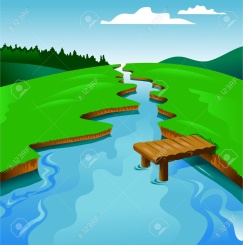                  A Week in the Life – Group 2 & 3Retrieval According to the text, your lifestyle would depend on two things. What are these?How long did it take Billy to learn to march in step?Tick the correct box to match the statement to the correct character.InferenceOn Tuesday, Lizzy said, ‘It’s only noon and I’m tired out!’Why might Lizzie be so tired?Why do you think Mrs Green has to be strict with everyone to start with? Julia lived a privileged life, yet still complained about some of the things that she had to do. Why is this acceptable?Vocabulary‘I’ve only been here a week. It seems like much, much longer. It isn’t     as horrid as I thought at first. It’ll be alright.’What does this tell us what type of character Lizzy is?  Circle the correct response.          reliable          resilient          wary          helpful8.   ‘To think I am expected to live like this for the rest of my life.’          Give the meaning of the word ‘expected’ in this sentence.Effect9.   All three characters have reasons to feel sorry for them. Which        character do you feel most sorry for?    Circle one only. Billy                  Lizzy                     JuliaExplain your reasons why.Respond10.   How would you have felt in Billy’s situation? Why?